Supplementary materialA versatile SERS sensor for multiple determination of Polycyclic Aromatic Hydrocarbons and its application potential in analysis of fried foodsShi Wang 1, Jie Cheng 1, *, Caiqin Han 2, and Jianchun Xie 31 Institute of Quality Standards and Testing Technologies for Agro-products, Chinese Academy of Agricultural Sciences, Beijing, 100081, China2 Jiangsu Key Laboratory of Advanced Laser Materials and Devices, School of Physics and Electronic Engineering, Jiangsu Normal University, Xuzhou, 221116, China3 Beijing Advanced Innovation Center for Food Nutrition and Human Health, Beijing Technology & Business University (BTBU), Beijing 100048, BeijingCorrespondence should be addressed to Jie Cheng; chengjie@caas.cn; ORCID: 0000-0003-0773-0244Table of contentsFig. S1 SERS spectra of 16 PAHs (C = 100 ng·mL-1) in the presence of ro-GO/AuNP (red lines) and AuNPs (green lines) substrates.Table S1. Band assignments for experimental SERS of NAPTable S2. Band assignments for experimental SERS of PYRTable S3. Band assignments for experimental SERS of ACETable S4. Band assignments for experimental SERS of ACEYTable S5. Band assignments for experimental SERS of ANTHTable S6. Band assignments for experimental SERS of CHRTable S7. Band assignments for experimental SERS of FLUTable S8. Band assignments for experimental SERS of PHETable S9. Band assignments for experimental SERS of BaPTable S10. Band assignments for experimental SERS of FLUATable S11. Band assignments for experimental SERS of BaATable S12. Band assignments for experimental SERS of DiBTable S13. Band assignments for experimental SERS of BbFTable S14. Band assignments for experimental SERS of BkFTable S15. Band assignments for experimental SERS of BghiPTable S16. Band assignments for experimental SERS of IndTable S17. The LOD and quantitative calculation model of 16 PAHsReferences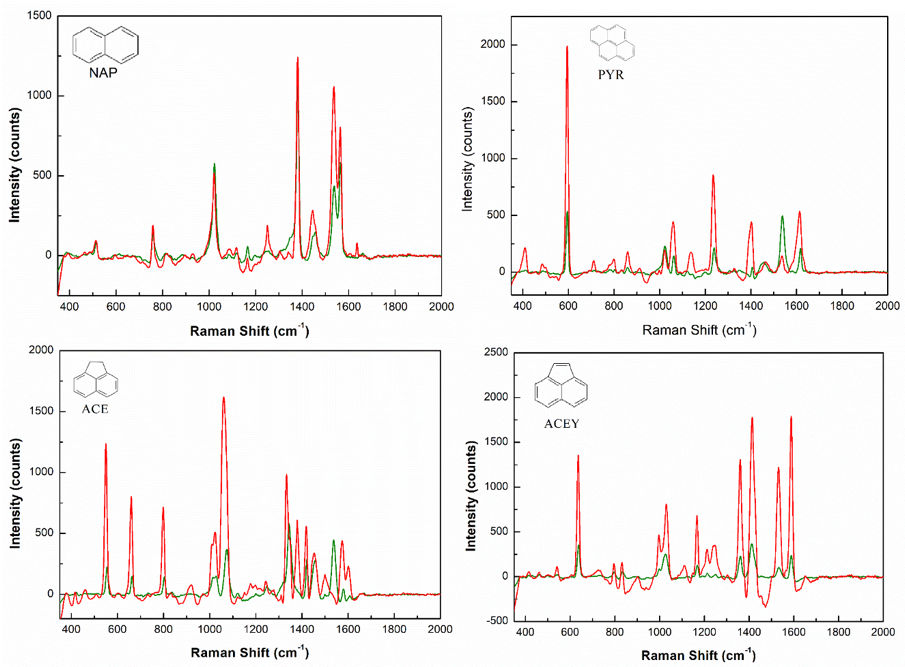 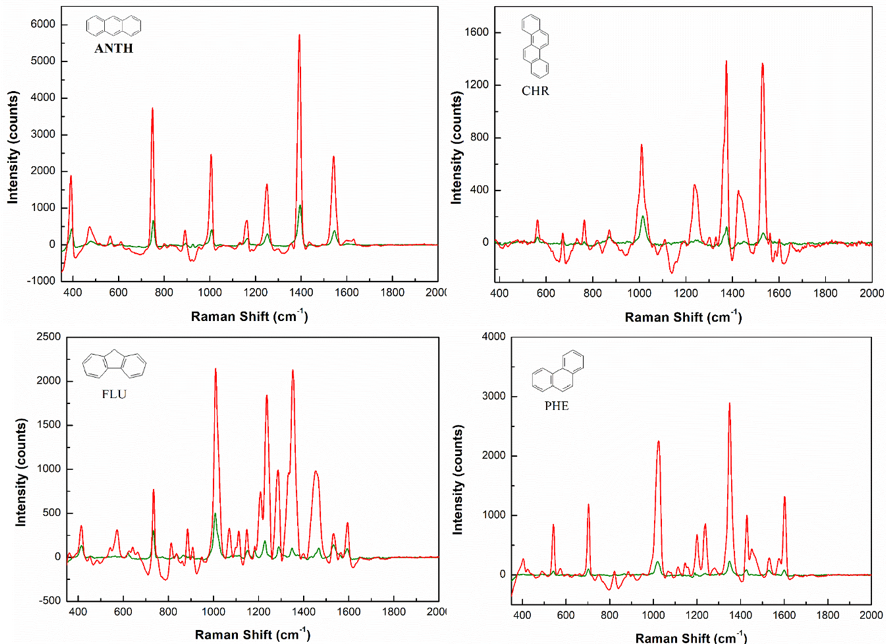 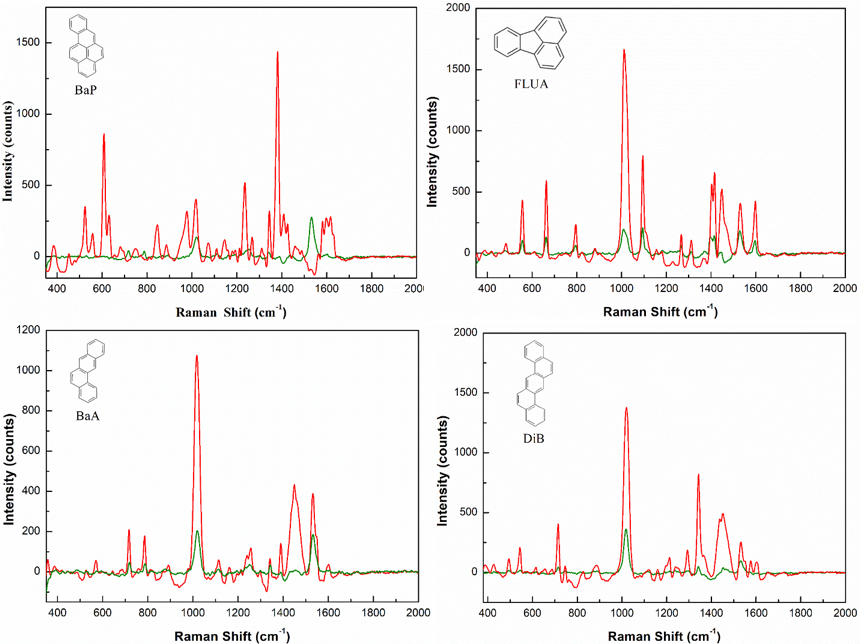 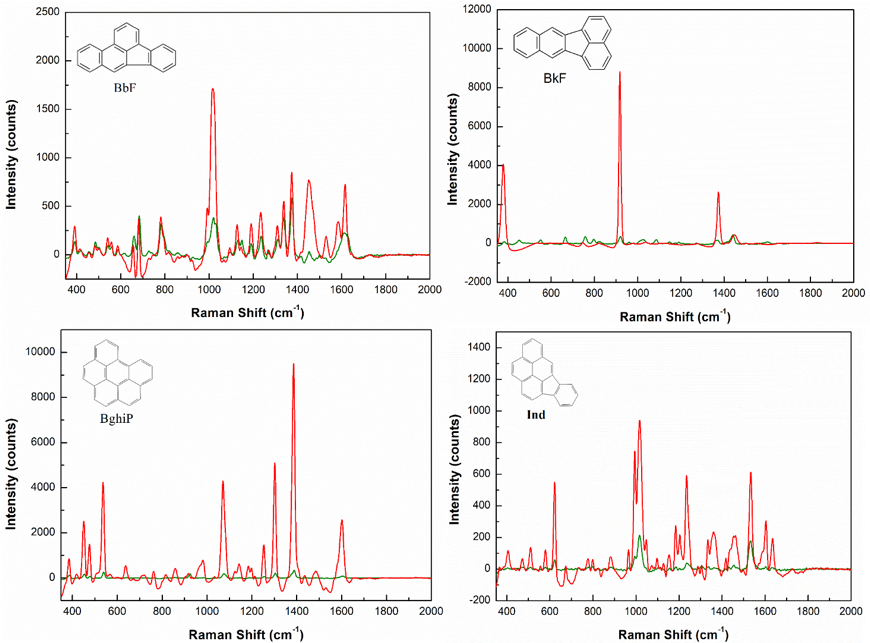 Fig. S1 SERS spectra of 16 PAHs (C = 100 ng·mL-1) in the presence of ro-GO/AuNP (red lines) and AuNPs (green lines) substrates.Table S1. Band assignments for experimental SERS of NAPTable S2. Band assignments for experimental SERS of PYRTable S3. Band assignments for experimental SERS of ACETable S4. Band assignments for experimental SERS of ACEYTable S5. Band assignments for experimental SERS of ANTHTable S6. Band assignments for experimental SERS of CHRTable S7. Band assignments for experimental SERS of FLUTable S8. Band assignments for experimental SERS of PHETable S9. Band assignments for experimental SERS of BaPTable S10. Band assignments for experimental SERS of FLUATable S11. Band assignments for experimental SERS of BaATable S12. Band assignments for experimental SERS of DiBTable S13. Band assignments for experimental SERS of BbFTable S14. Band assignments for experimental SERS of BkFTable S15. Band assignments for experimental SERS of BghiPTable S16. Band assignments for experimental SERS of IndTable S17. The LOD and quantitative calculation model of 16 PAHsReferencesJ. J. Du, J. W. Xu, Z. L. Sun, and C. Y. Jing, “Au nanoparticles grafted on Fe3O4 as effective SERS substrates for label-free detection of the 16 EPA priority polycyclic aromatic hydrocarbons,” Analytical Chimica Acta, vol. 915, pp. 81-89, 2016.J. Chen, Y. W. Huang, and Y. P. Zhao, “Characterization of polycyclic aromatic hydrocarbons using Raman and surface-enhanced Raman spectroscopy,” Journal of Raman Spectroscopy, vol. 46, pp. 64-69, 2015.ExperimentalSERSSERS Ref.1Vibrational modes512502αC-C-C760754γC-H10181015νC-C1165-βC-HτC-C-C-H13821378νC-C15641561νC-CExperimentalSERSSERS Ref. 1Vibrational modes409405νC-C-C-C453νC-C-C-C486495νC-C-C-C594592νC-C-C-C71579985910591055δC-H11381135δC-H12341241νC-CδC-H14001398νC-CτC-C-C-H153516121610νC-CExperimentalSERSSERS Ref. 1Vibrational modes416415νC-C-C-C461-δC-H510-　νC-C-C-C550543νC-C-C-C639τC-C-C-H660798800νC-C-C-C836833 δC-H1002 νC-CδC-H1035 νC-CδC-H1177-　δC-H11981215 νC-CδC-H12431265 2νC-CδC-H1366νC-CδC-H14181420νC-CδC-H14541461 2νC-CδC-H16001593νC-CδC-HExperimentalSERSSERS Ref. 1Vibrational modes377δC-H412414νC-C-C-C537549νC-C-C-C634659τC-C-C-H796800νC-C-C-CνC-C832921δC-H10001011 νC-CδC-H10301026 νC-CδC-H1074 νC-CδC-H116512131207 νC-CδC-H12471245 νC-CδC-H13661350 νC-CδC-H1380 νC-CδC-H14091420νC-CδC-H1460νC-CδC-H15311539νC-CδC-H15911602νC-CδC-HExperimentalSERSSERS Ref. 1Vibrational modes393392νC-C-C-C749753νC-C893891 2τC-C-C-H10081008νC-C12521252τC-C-C-H13931395νC-CτC-C-C-H15411545νC-CExperimentalSERSSERS Ref. 1Vibrational modes378381δC-H562568νC-C-C-C668678νC-C-C-CτC-C-C-H763768νC-C-C-C877νC-C-C-CνC-C10121016νC-C-C-CτC-C-C-H1040νC-CδC-H12381245νC-CδC-H1334νC-CδC-H13761377νC-CδC-H14271428νC-CδC-H15311568νC-CδC-H1605νC-CδC-HExperimentalSERSSERS Ref. 1Vibrational modes415416νC-C-C-C735734νC-C-C-CνC-C811806 2C-H out-of plane bending, C-H wagging887890 2C-H out-of-plane bending, C-H twisting10091008νC-CδC-H10701054 2νC-CδC-H11071108 2--11501153δC-H12071210 2νC-CδC-H12381236 νC-CδC-H12871299 νC-CδC-H13541354 νC-CδC-H14551469 νC-CδC-H15311545 2--1568 νC-CδC-H15951601 νC-CδC-HExperimentalSERSSERS Ref. 1Vibrational modes402405νC-C-C-C540545νC-C-C-C704711νC-C-C-C824826νC-C-C-C10211032νC-CδC-H1165νC-CδC-H12001207τC-C-C-HδC-H12371244νC-CδC-H13511352νC-CδC-H14281431νC-CδC-H153316061610νC-CδC-HExperimentalSERSSERS Ref. 1Vibrational modes334δC-CδC-H385381δC-CδC-H455452τC-CγC-H528555558δC-C δC-H608613δC-CδC-H632636τC-CδC-CδC-H842847νC-CνC-H979985δC-HνC-C10161016δC-HνC-C1196δC-H1216δC-H12381238δC-HτC-C-C-H12681270δC-H1321δC-HvC-CνC-C-C-C13481350δC-HvC-CτC-C-C-C13781382vC-C-C14061407δC-HvC-C14241425δC-HvC-C1572δC-HvC-C1617δC-HvC-C-δC-HvC-CExperimentalSERSSERS Ref. 1Vibrational modes352νC-C-C-C451νC-C-C-C482484νC-C-C-CνC-C556563 νC-C-C-C662672 νC-C-C-CνC-C796802 νC-C-C-CνC-C10061012νC-CδC-H10981100νC-CδC-H1158νC-CδC-H12681280νC-CδC-H1311-τC-C-C-HνC-CδC-H1419νC-CδC-H14481448νC-CδC-H15371544νC-CδC-H16011601νC-CδC-HExperimentalSERSSERS Ref. 1Vibrational modes306δC-C360358δC-C528568574τC-C717722νC-CδC-C784792-88710191012τC-H1035δC-H111611621166δC-H12591262δC-H13441345δC-CδC-H13881393δC-H14481432δC-CδC-H15311554νC-CδC-H15981610νC-CδC-HExperimentalSERSSERS Ref. 1Vibrational modes330δC-H495496νC-C-C-C544547δC-H616619νC-C-C-C714745752δC-H931νC-C-C-CδC-H10151035νC-C-C-CδC-H11591164νC-CδC-H12141217νC-CδC-H1260νC-CδC-H12931298νC-CδC-H13421346νC-CδC-H1380νC-CδC-H14361435δC-H1496νC-CδC-H15311559νC-C15741582νC-CδC-H16041608νC-CδC-HExperimentalSERSSERS Ref. 1Vibrational modes334νC-C-C-C390392νC-C-C-C486νC-C-C-C592νC-C-C-C660νC-C-C-C684688νC-C-C-C778790νC-C-C-C901δC-H1015996τC-C-C-H1032νC-C1096νC-CδC-H112811921194νC-CδC-H12351238τC-C-C-HδC-H1276νC-CδC-H1314νC-CδC-H1337νC-CδC-H13761380νC-CδC-H1418νC-CδC-H14551455νC-CδC-H15331526τC-C-C-HδC-HνC-C1593νC-CδC-H16131620νC-CδC-HExperimentalSERSSERS Ref. 1Vibrational modes452νC-C-C-CτC-C-C-H492νC-C-C-C552νC-C-C-C601δC-H669νC-C-C-C761δC-H800νC-C-C-C817νC-C-C-CδC-H895τC-C-C-HδC-H920924δC-H1024νC-CδC-H1031νC-CδC-H1092νC-CδC-H1132νC-CδC-H1153νC-CδC-H1194νC-CδC-H1275νC-CδC-H1342νC-CδC-H13751366νC-CδC-H1401νC-CδC-H14411442νC-CδC-H1495νC-CδC-HExperimentalSERSSERS Ref. 1Vibrational modes366νC-C-C-C382387νC-C-C-C420416νC-CδC-H452452τC-C-C-H478479νC-C-C-C539538τC-C-C-H637712νC-CδC-H761860848νC-CδC-H979985τC-C-C-H10711083τC-C-C-H11411146δC-H1202τC-C-C-HδC-H12551255τC-C-C-HδC-H13051305νC-CδC-H13681385νC-CδC-H14321436τC-C-C-HδC-H15991594νC-CExperimentalSERSSERS Ref. 1Vibrational modes319νC-C-C-C365νC-C-C-C407407νC-C-C-C473473νC-C-C-C514579623626νC-C-C-C673680νC-C-C-C780785νC-CτC-C-C-H799883971νC-CτC-C-C-H1001τC-C-C-H10171052νC-CτC-C-C-H1103νC-CδC-H1153νC-CδC-H11831187δC-H1209νC-CδC-H12331242τC-C-C-HδC-H1295νC-CδC-H1311νC-CδC-H1337νC-CτC-C-C-H1380νC-CδC-H1428νC-CδC-H1477νC-CδC-H15331538νC-C15991587νC-C1606νC-C16371645νC-CCompoundFitting regressionR2LOD(ng·mL-1)NAPC = -0.5767* I1018+3.1339* I1564-748.5770.99890.5PYRC = 0.06147* I1234+0.1143* I1400+0.44110.99970.2ACEC = 0.1334* I550+0.0824* I660+0.64860.99971.0ACEYC = 0.8293* I1213+0.2180* I1409-323.1230.99870.8ANTHC = 0.09212* I1393+0.4323* I1548+4.28940.99940.5CHRC = 0.1326* I1012+1.8781* I1427-1.78210.99900.8FLUC = 0.3760* I735+0.2381* I1354-0.24210.99950.2PHEC = 0.05268* I704+0.9253* I1351+0.48540.99890.5BaPC = 0.4817* I1238+0.4301* I1378+1.42130.99900.5FLUAC = 0.2643* I796+0.0983* I1448+2.36290.98941.0BaAC = 0.5675* I717+0.2733* I1531+0.26900.99950.8DiBC = -0.02649* I714+2.3462* I1342+13.35560.99900.5BbFC = 0.3292* I684+0.3645* I1192+0.26620.99011.0BkFC = 0.3292* I1375 +0.68030.98892.0BghiPC = 1.0382* I452+0.4619* I1305+0.33050.99940.2IndC = 0.3534* I623+0.5347* I1533-0.153750.99950.5